Dzień Dobry w piątek 19.06.2020Temat dnia : Korzystamy z ich pomocy 1. Poćwiczcie prawidłową wymowę na podstawie rymowanki K. Datkun - Czerniak ,,Szosa w deszczu moknie'' Szosa w deszczu moknie Szymek stoi w oknie sznur aut wolno jedzie Dzisiaj szybko nikt nie jedzie , bo ...szosa w deszczu moknie .- Wypowiedzcie rymowankę wolno i szybko - Rytmizujcie tekst z klaskaniem lub innym prostym ruchem wymyślonym przez siebie - Powtórzcie zdanie :  Idzie Sasza suchą szosą . ( powtórzcie dwa lub trzy razy )2. Obejrzyjcie film edukacyjny ,,Pojazdy'' na podstawie którego dowiecie się w jakich sytuacjach pojawiają się takie samochody , kto nimi przyjeżdża i w czym pomaga .https://www.youtube.com/watch?v=h3D6xu7pr3k&t=1396s3. Ćwiczenia słuchowe ,,Rozpoznajemy dźwięki'' .  -Posłuchajcie odgłosów pojazdów służb specjalistycznych ( karetka pogotowia , policja , straż pożarna ) https://www.youtube.com/watch?v=MxjN7R_FN6Q&t=54s- Spróbujcie naśladować wydawane przez nie dźwięki Np.karetka pogotowia : eo , eo ,eo straż pożarna : io , io , iopolicja : yo , yo , yo 4. Przypomnijcie sobie numery alarmowe do tych służb specjalistycznych oraz jeden wspólny numer 112 Pomogą wam w tym piosenki ,,Halo panie policjancie'' ,,Pali się'' ,,Karetka pogotowia'' ,,Numery alarmowe'' ,,112 numer alarmowy''https://www.youtube.com/watch?v=2sk-r_j0vGchttps://www.youtube.com/watch?v=yv0YdFZHmgM&t=34shttps://www.youtube.com/watch?v=vJFykFWgWswhttps://www.youtube.com/watch?v=R3Qp8KfJSHw5. Obejrzyjcie bajkę ,,Co to za pojazd?'' https://www.youtube.com/watch?v=6UKVF2MfCCs&t=84s6. Podzielcie na sylaby słowa : policjant , policja , straż pożarna , strażak , pogotowie , lekarz .Jeśli potraficie wymieńcie głoski w tych wyrazach 7. Nazwijcie osoby pracujące w poszczególnych służbach Np.- pogotowie - lekarz , sanitariusz, pielęgniarz - policja - policjant , funkcjonariusz- straż pożarna - strażak 8. Rysujcie po śladach , a dowiecie się jaki numer wybieramy , dzwoniąc po karetkę pogotowia , straż pożarną i po policję ( dołączona karta pracy ) 9. Otoczcie pętlami te pojazdy , które można zobaczyć na drogach w waszej miejscowości . ( dołączona karta pracy ) 10. Dopasujcie podpis do obrazka ( dołączona karta pracy ) Dziękuję wam dzisiaj , zapraszam w poniedziałek .Serdecznie was pozdrawiam , życzę słonecznej soboty i niedzieli . Do usłyszenia w poniedziałek .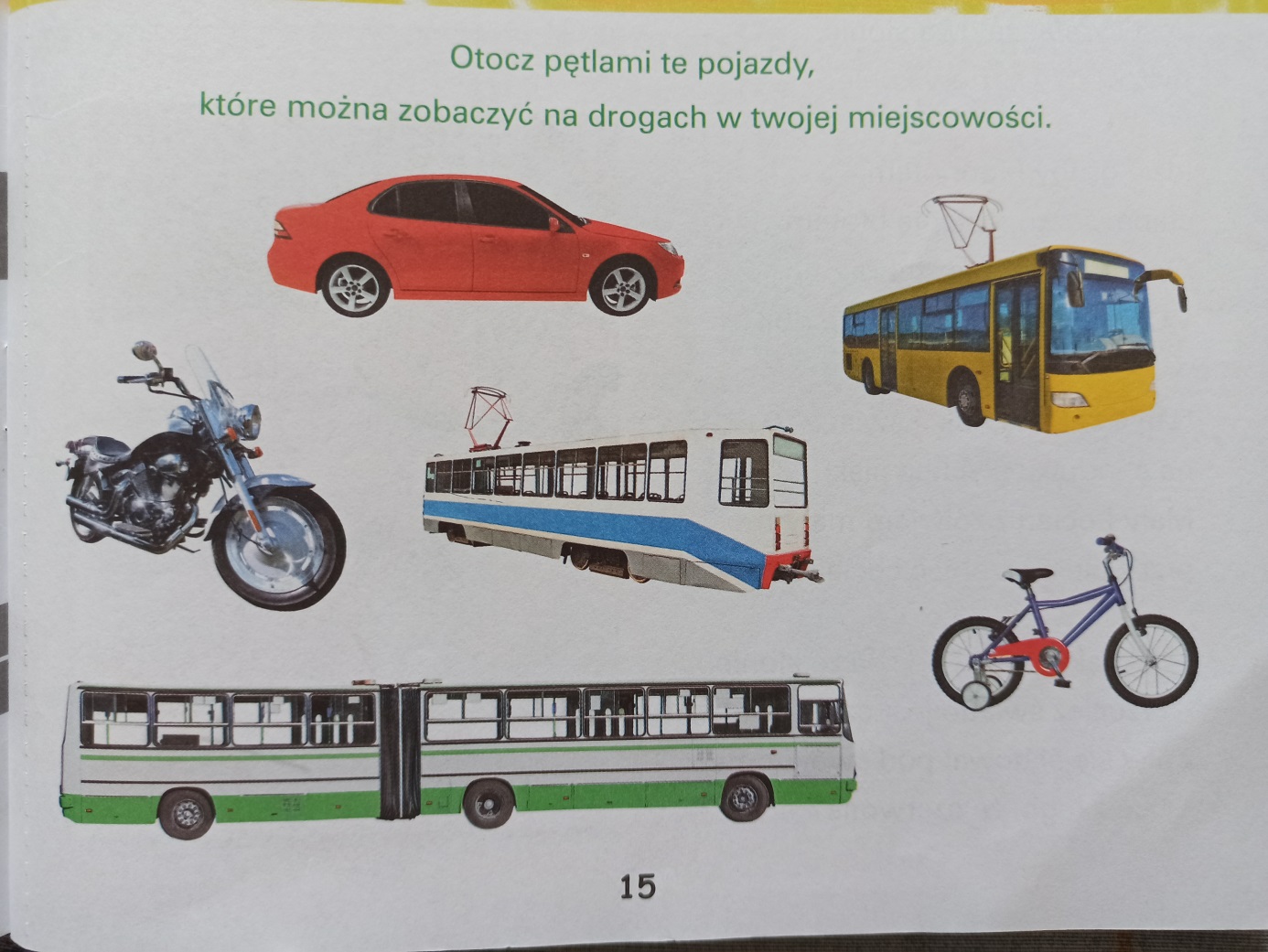 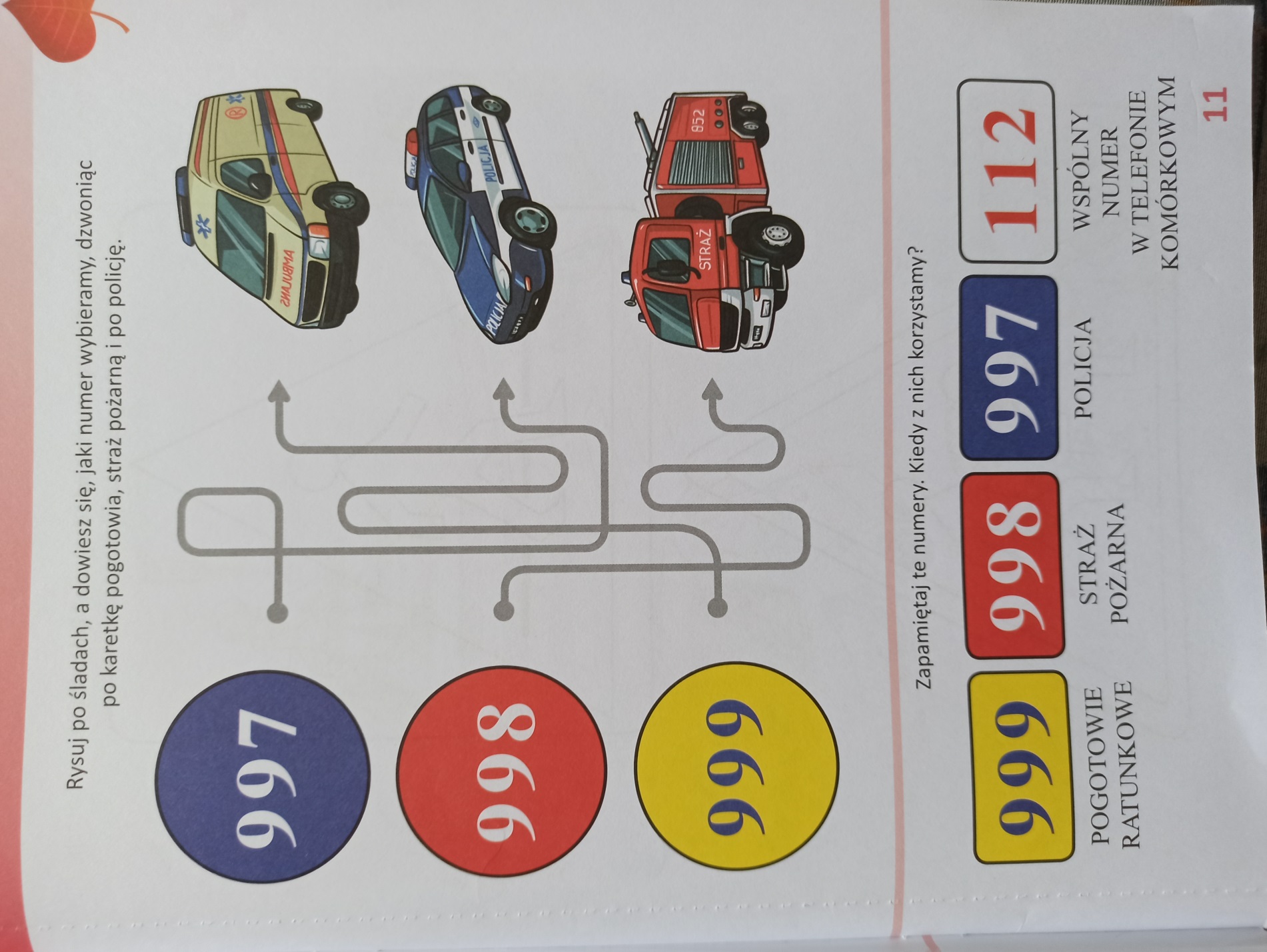 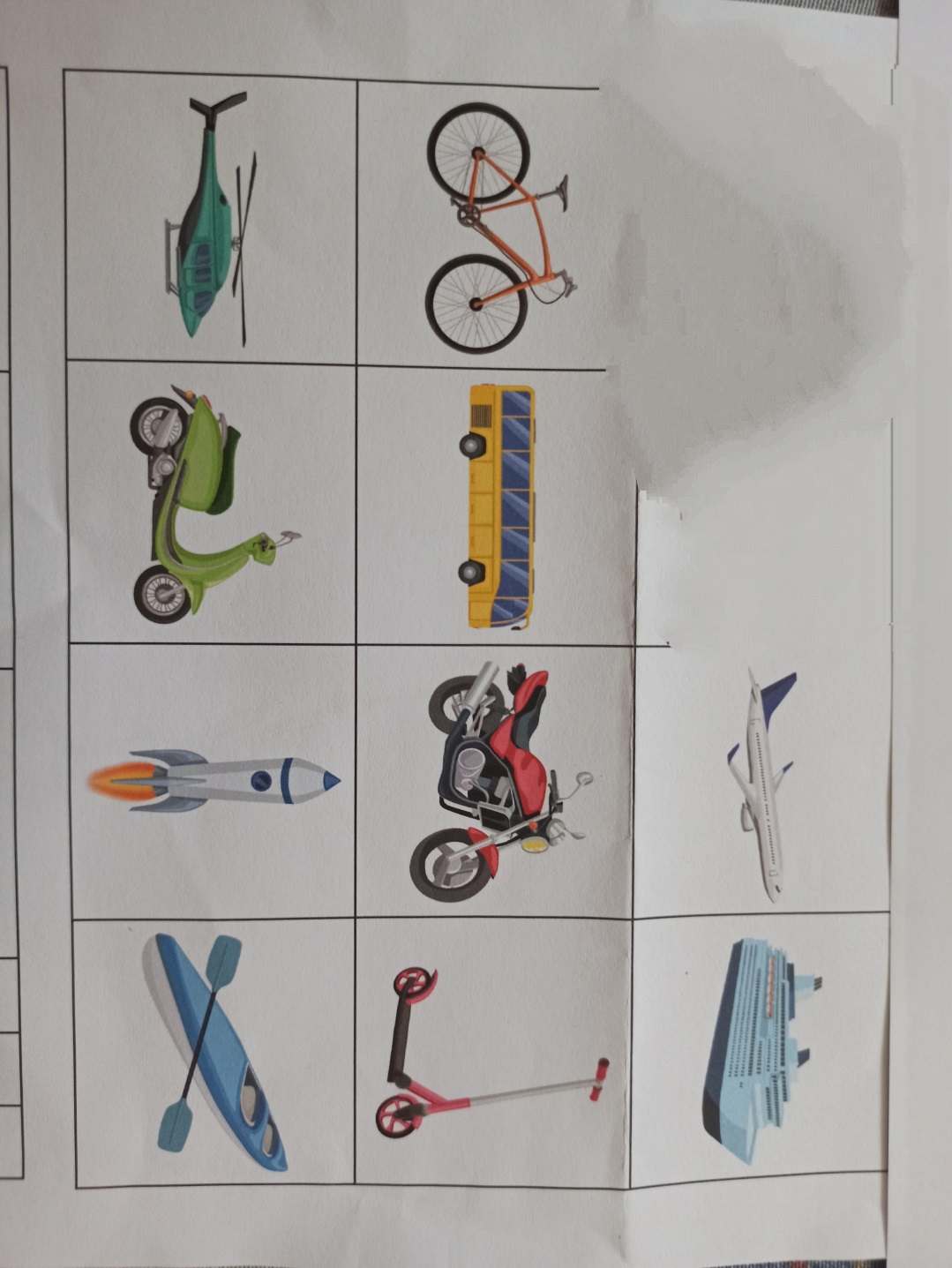 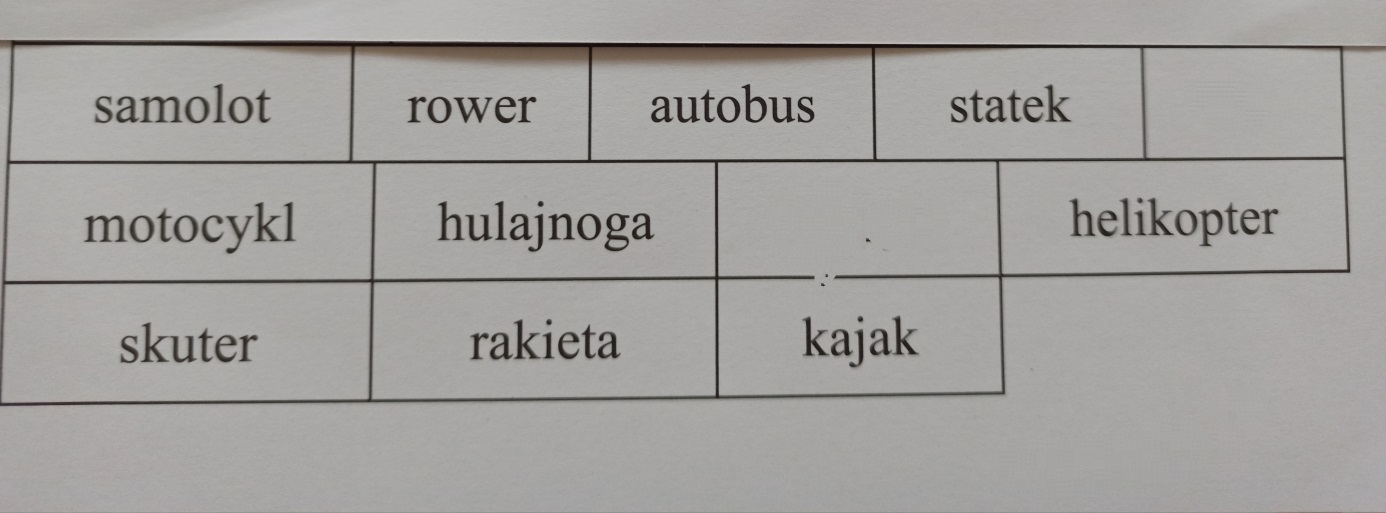 